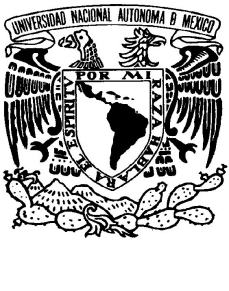 COMITÉ ACADÉMICO DE ESTANCIAS ESTUDIANTILES (CAEE)DEPARTAMENTO DE INGENIERÍA METALÚRGICAFACULTAD DE QUÍMICA, UNAMP R E S E N T EPor este conducto me permito expresar mi aceptación como tutor del alumno (a) __________________________________________________________________con número de cuenta ________________ y hago constar  que conozco su situación académica. Me comprometo a proporcionar los recursos materiales y la infraestructura necesaria para llevar a cabo el proyecto, a supervisar y evaluar el trabajo que el alumno desarrolle durante la estancia estudiantil 2019-1, así como asistir a las actividades colegiadas cuando sean convocadas.En caso de tener alguna demora en el proyecto, informaré al Comité Académico de Estancias Estudiantiles de manera inmediata, el motivo.ATENTAMENTE,México, CD MX. a           agosto de 2018._______________________________________Nombre y firma del profesorCOMITÉ ACADÉMICO DE ESTANCIAS ESTUDIANTILES (CAEE)DEPARTAMENTO DE INGENIERÍA METALÚRGICAFACULTAD DE QUÍMICA, UNAMP R E S E N T EPor este conducto me permito expresar mi solicitud como alumno(a) en la asignatura Proyecto con el profesor(a) ________________________________ en el proyecto  _______________________________________________________ _________________________________________________________________ _________________________________________________________________ y hago constar que he tenido una entrevista con el tutor para establecer el programa de trabajo a realizarse en el semestre 2019-1. Así mismo me comprometo a asistir a la Plática de Protección Civil y Seguridad en laboratorios de la Facultad de Química, UNAM, (Curso: Seguridad Básica en los Laboratorios), y entregaré el comprobante de asistencia. ATENTAMENTE,México, CD MX. a           agosto de 2018._______________________________________Nombre y firma del alumnoTeléfonos: ___________________________ Correo electrónico: ____________________